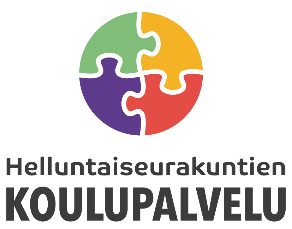 Tehtävä 1. Mistä olen kiitollinen tänään?  1-6 lk.Opettajalle: Tehtävän tarkoituksena herätellä oppilaita huomaamaan kiitollisuuden aiheita ympärillään. Toteutusvaihtoehtoja: vihkoon, paperille, kuvana opelle esim. WA-viestinä tai muulla sähköisellä välineellä. Toteutuksen voi valita sen mukaan, mikä työkalu toimii parhaiten. Jos mahdollista, oppilaiden vastauksia voisi jakaa näkyviin toisille. Yhteisen jakamisen kautta oppilaat voivat huomata erilaisia kiitollisuuden aiheita.Tehtävä: Mistä minä olen kiitollinen tänään?Toteutusvaihtoehtoja: Toteutus: vihkoon, paperille, kuvana opelle esim. WA-viestinä tai muulla sähköisellä välineellä.- Piirrä, kirjoita tai kuvaa asia, josta olet kiitollinen tänään. (esim. 1-2 lk.)- Piirrä, kirjoita tai kuvaa kolme asiaa, joista olen kiitollinen tänään. (esim. 3-4 lk.)- Piirrä, kirjoita, kuvaa joka päivä viikon ajan yksi asia, josta olet kiitollinen. (esim. 5-6 lk.)Tehtävä 2. 3-4 lk. Kiitos! -tehtäväOpettajalle: Tehtävän tarkoituksena harjoitella kiitollisuuden osoittamista toiselle. Toteutuksessa voi olla erilaisia tapoja sen mukaan, mitä välineitä käytössä.Kiitos! -tehtävä:Mieti, kuka on sinulle tärkeä henkilö. Mieti, miksi hän on sinulle tärkeä. Kirjoita vihkoosi, kuka tämä henkilö on. Keksi ja kirjoita kolme asiaa (virkettä), miten voisit kiittää ja ilahduttaa häntä. Voit myös valita henkilön seuraavasta listasta.NAAPURI, YSTÄVÄ, ÄITI, ISÄ, SISKO, VELI, MUMMO, PAPPA, SERKKU, KAVERI, OPETTAJA, VALMENTAJA, KERHO-OHJAAJATehtävä 3. 5-6 lk. Oman tekstin tuottaminenOpettajalle: Oppilas kirjoittaa ajatuksiaan kiitollisuudesta suhteessa menneeseen, nykyiseen ja tulevaan aikaan. Apuna voi käyttää kysymyksiä. Oppilas voi kirjoittaa ajatuksensa tarinamuotoon tai vastata kysymyksiin. Toteutus vihkoon tai sähköisesti.Voinko olla kiitollinen historiasta (mennyt aika), nykypäivästä ja tulevaisuudesta?Mitä kiitollisuuden aihetta voisin löytää historiasta, nykypäivästä ja tulevaisuudesta?  Millaista vaikutusta kiitollisuudella historiasta voi olla juuri tähän hetkeen? (esim. vaikuttaako jokin kiitollisuuden aihe historiassa siihen, että voin olla kiitollinen myös nykyhetkessä? Kirjoita lyhyt teksti ajatuksistasi.